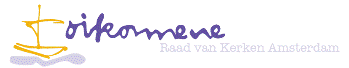 Nieuwsbrief Raad van Kerken Amsterdam 1 oktober 2018Beste lezer, 

In deze nieuwsbrief vragen wij uw aandacht voor een aantal activiteiten die wij in de komende maanden organiseren, of als mede-organisator bij betrokken zijn. 
Daarnaast vragen wij uw aandacht voor een aantal andere activiteiten of  vragen die ons vanuit een van onze lidkerken bereikten. 
Tenslotte informeren wij u over aantal andere activiteiten van onze Raad.

Met vriendelijke groet,
namens het Dagelijks Bestuur van de Raad van Kerken Amsterdam,
Henk Meulink, voorzitter
Komende activiteiten
a. Zondag 7 oktober, 10.30 uur: bezoek aan de Evangelische Broedergemeente
Dit jaar is de Raad begonnen met een Kerkenpad. Dat houdt in dat we een aantal keer in het jaar met een groep Raadsleden en andere belangstellenden een dienst bijwonen bij een van onze lidkerken en daarna een ontmoeting hebben met kerkleden. Onze eerste bezoeken aan de Koptisch Orthodoxe Kerk en de Doopsgezinde Kerk hebben zowel de deelnemers als de ontvangende kerken als heel positief ervaren. 
A.s. zondag 7 oktober gaan we op bezoek bij de Evangelische Broedergemeente
in de Koningskerk, Watergraafsmeer, Van ´t Hofflaan 20 (per OV te bereiken met tram 19 en bussen 40.41 en 65).
We wonen eerst een dienst bij, die om 10.30 uur begint.  Daarna is er een ontmoeting met gemeenteleden. 
Ieder die daar belangstelling voor heeft is van harte welkom. 
Het is wel prettig als u even meldt dat u komt. Dat kan bij Ilse Tol van de EBG, i.tol@hotmail.com
b. Zondag 4 november, 15.00 uur: Allerzielenherdenking omgekomen vluchtelingen, in de Mozes- en Aäronkerk, Waterlooplein 207In de week van Allerzielen staan kerken stil bij de omgekomen vluchtelingen aan de Europese grenzen. Deze jaarlijkse herdenking is ook dit jaar op zijn plaats. In het eerste halfjaar van 2018 zijn er al 1644 migranten omgekomen.
Verhalen over overleden migranten nemen een belangrijke plaats bij deze herdenking in. Voorgangers uit verschillende kerken zullen gebeden uitspreken. 
Gerhard Scholte, predikant van de Keizersgrachtkerk en voorzitter van onze Taakgroep Vluchtelingen zal een overweging houden. 
Een indrukwekkend onderdeel is het voorlezen van namen van de overledenen en het opnoemen van wat in 2018 met & rond hen gebeurde. Na de herdenking worden de bezoekers uitgenodigd om  bloemblaadjes uit te strooien over de Amstel. De organisatie is in handen van de Protestantse Diaconie, Catholic Worker en Sant’Egidio. De Raad van Kerken Amsterdam is er via de Taakgroep bij betrokken. 
c. Vrijdag 30 november, 18.00 uur: “Nicolaasviering” in de Russisch Orthodoxe Kerk “Heilige Nikolaas van Myra” Als vervolg op de gewaardeerde oecumenische vesper, die aan het einde van het Reformatiejubileum in de Nicolaasbasiliek werd gehouden, organiseert de Raad van kerken Amsterdam ook dit jaar een oecumenische vesper, die we dit keer willen houden aan het begin van de adventstijd en inhoudelijk koppelen aan Sint Nicolaas. Sint Nicolaas is niet alleen een (kinder)feest, maar ook een heilige voor verschillende van onze lidkerken. En hij gold/ geldt als patroonheilige van Amsterdam. Vier Amsterdamse kerken zijn aan hem gewijd: de Oude Kerk, Onze Lieve Heer op Solder, de Nicolaasbasiliek en de Russisch-Orthodoxe Kerk. 
In deze laatste kerk zullen we de (eerste) Nicolaasviering houden. 
Die begint met een vesper in de Russisch-Orthodoxe traditie. Daarna is er een maaltijd met soep en brood. Met een verhaal over Sint Nicolaas van Myra. Tenslotte is er een ontmoeting in groepen. 
Zie in de bijlage het “persbericht”  
Wilt u zo vriendelijk zijn dit persbericht via uw kerkblad, website of anderszins te verspreiden. U bent zelf natuurlijk van harte welkom. Binnenkort is ook een flyer voor digitale verspreiding beschikbaar.d. Zaterdag 2 februari, 13.30 uur: Tweede NetwerkbijeenkomstIn mei 2017 organiseerde de Raad van Kerken Amsterdam een eerste – zeer geslaagde - netwerkbijeenkomst. Op 2 februari organiseren we een tweede netwerkbijeenkomst. De  bijeenkomst zal vooral het karakter van een ontmoeting van een bredere kring leden uit de kerken en geloofsgemeenschappen die lid zijn van onze kerk zijn. Daarnaast zullen we daarvoor mensen uit kerkelijke organisaties waarmee wij in contact zijn uitnodigen. Naast ontmoeting geven we informatie over ontwikkelingen in de Raad van Kerken Amsterdam in de afgelopen jaren en presenteren we ons beleidsplan voor de komende jaren. 
Nadere informatie volgt. Zet de datum vast in uw agenda. Graag uw aandacht voor:
a. Crowdfundingsactie 25.000 maaltijden Wereldhuis
Graag bevelen wij deze crowdfundingsactie van deze zo belangrijke diaconale instelling aan. Bo van Ladesteijn, community manager van het Wereldhuis, licht toe:
“Omdat het Wereldhuis, dagopvang en informatiecentrum voor ongedocumenteerde migranten, 10 jaar bestaat, willen wij iets bijzonders doen. En daarom hebben wij een crowdfundingsactie gelanceerd waarmee 25.000 maaltijden bekostigd kunnen worden. Dit is wat er namelijk in 1 jaar gegeten wordt in het Wereldhuis.  De maaltijd is een belangrijke en noodzakelijke motor voor de mensen die hier dagelijks komen, niet alleen om hun maag te vullen, maar ook om elkaar te ontmoeten en een moment van ontspanning te ervaren in een verder erg stressvol bestaan. Dit draagt bij aan de bijzondere familiesfeer die er in het Wereldhuis te vinden is, en zonder dit eten zouden we niet zover gekomen zijn als we nu zijn...  25.000 maaltijden - dat betekent dat één maaltijd 1 euro 20 kost. Dat klinkt als niet zo veel, maar het betekent wel dat wij binnen een maand tijd een bedrag van 30.000 euro moeten binnenhalen…  Wat we je willen vragen is of je mensen in je eigen netwerk kunt enthousiasmeren om een aantal heerlijke, en zo zo belangrijke maaltijden te doneren. Voor 12 euro heeft iemand al 10 mensen blij gemaakt! (O ja, en zelf doneren is natuurlijk ook een heel goed idee :-)Uiteraard hoort bij een crowdfundingsactie ook een beloning - en hoe meer mensen willen doneren, hoe groter die is - het gaat dan van handgemaakte tassen,  een persoonlijke boodschap tot een 'personal kok' voor een avond. Dat klinkt goed toch?Samen moet het lukken: binnen 1 maand 30.000 euro binnenhalen, om zo bij te dragen aan de toekomst van het Wereldhuis​.De crowdfunding is te vinden via de volgende link: https://onepercentclub.com/nl/projects/25000-world-meals-home​ “
In de bijlage de Engelstalige flyer voor de actie.  
Er is op dit moment al meer dan € 2000 binnen. 
b. Prijsvraag Stille Nacht Heilige Nacht 2018
KRO/NCRV Zin in Weekend en Museum Catharijnenconvent schrijven in het jaar dat het wereldwijd bekende kerstlied “Stille nacht, Heilige nacht” in een dorpje in Oostenrijk gescheven werd, een prijsvraag uit om een nieuwe kersttekst op de melodie van dit kerstlied te schrijven. Inzenden voor 31 oktober a.s.
Zie voor nadere informatie bijgaande flyer. 

c. Maandag 22 oktober, 19.30 uur VU: Dom Hélder Camaralezing
“Bijbel en Beperking”
Kerk in Actie,de Nederlandse Zendingsraad en het Centrum voor Contextuele Bijbelinterpretatie organiseren deze lezing die gehouden wordt door Prof. dr. Louise Lawrence. De vraagstelling is: Maakt het verschil als de bijbel met een ´beperking´leest of niet? Een aantal pastores die ervaringsdeskundige zijn en/of werken met mensen met een beperking reageren op de lezing.
Voor nadere informatie zie de flyer in de bijlage.

d. 20 tot 27 januari 2019: Week van Gebed “Recht voor ogen”Wij hopen dat ook dit jaar weer in veel wijken in Amsterdam bijeenkomsten worden georganiseerd in het kader van de Week van Gebed voor de eenheid van de christenen. Het thema van dit jaar haakt aan op de oproep om ´recht te zoeken´ in het Bijbelboek Deuteronomium en is gekozen door de kerken in Indonesie. 
Via de website van de landelijke Raad van Kerken kunt u allerlei materiaal downloaden of bestellen, zoals liturgieboekje, posters, gebedskaartjes en tienermateriaal. www.raadvankerken.nl 

En dan nog dit over de Raad van Kerken Amsterdam.
a. Terugblik op onze activiteiten 
Op 5 mei organiseerde onze Raad als bijdrage aan de 4 en 5 mei-activiteiten een Amsterdam een Korenfestival. Zeven koren en een soliste uit een van onze lidkerken zongen daar liederen uit hun eigen traditie die een link hadden met het thema “Verzet en Bevrijding”. Daarnaast werden aantal liederen samen gezongen, die terugkwamen in de vesper, waarmee de middag werd afgesloten. 
Het festival, dat gehouden werd in de Oude Lutherse Kerk, was een groot succes. 
De bijdragen van de koren waren prachtig, er waren veel bezoekers, die zeer enthousiast waren. 

Op 23 augustus werd gevierd en herdacht dat het die dag 70 jaar geleden was dat de Wereldraad van Kerken in Amsterdam werd opgericht. Als bijdrage aan deze dag organiseerde onze Raad (samen met Vredesorganisatie Pax, de Werkgroep “Pelgrimage van Gerechtigheid en Vrede” van de Raad van Kerken in Nederland) een Walk of Peace door de oostelijke Binnenstad, die begon in de Hoftuin en eindigde bij de Nieuwe Kerk. In de wandeling was er aandacht voor situaties waarin gerechtigheid werd en wordt aangetast, voor kerkelijke – en ook interreligieuze – inzet voor gerechtigheid en vrede en voor de kerkgeschiedenis van Amsterdam vanuit oecumenisch perspectief. 
Er was grote belangstelling uit het hele land. Een grote delegatie vanuit de Wereldraad liep mee, o.a. de huidige voorzitter, dr Agnes Abuom. 
Het boekje met de routebeschrijving is nog bij ons of de PKA verkrijgbaar.

b. Kerkruimte gezocht
Dit jaar werd de Ethiopisch-Orthodoxe Tewahedo Kerk, parochie Sint Gabriel, lid van onze Raad. Tot voor kort konden zij gebruik maken van de Handwegkerk in Amstelveen. Nu die verbouwd wordt tot appartementen (!), kan de parochie tijdelijk op zaterdag gebruik maken van de Thamerkerk in Uithoorn. Onlangs hebben leden van het Dagelijks Bestuur daar de kerkdienst meegemaakt en daarna met geestelijken en bestuur gesproken. Daarin kwam naar voren dat de parochie op zoek is naar een kerkgebouw in Amsterdam, waar zij liefst op zondagochtend haar diensten kan houden. 
Heeft u tips over leegstaande kerkgebouwen, laat het ons weten.

c. Gids Christelijke Geloofsgemeenschappen Amsterdam e.o. 
De Raad van Kerken Amsterdam heeft zich aangesloten bij en werkt nu mee aan het initiatief om te komen tot een (allereerst digitale) gids, waarin gegevens van zoveel mogelijk christelijke geloofsgemeenschappen in Amsterdam e.o. worden opgenomen. We hopen dat deze gids van dienst kan zijn voor het onderling contact tussen deze geloofsgemeenschappen, hulp kan bieden aan mensen die op zoek zijn naar een geloofsgemeenschap. Daarnaast hopen we met de gids overheid en maatschappelijke organisaties inzicht te geven in het palet van christelijke geloofsgemeenschappen en zo het contact daarmee te versterken.
Graag roepen wij geloofsgemeenschappen op mee te werken aan dit project. 

d. Op weg naar een nieuw Beleidsplan
In de Raad werken we aan een Beleidsplan voor de komende twee jaar. 
Nadat we in de jaren 2015 en 2016 vooral gewerkt hebben om onze interne organisatie te verbeteren, in de jaren 2017 en 2018 verschillende nieuwe activiteiten organiseerden, hopen we in de komende jaren opnieuw een stap te zetten om de verbinding tussen (leden van) onze lidkerken te versterken en met elkaar bij te dragen aan een goed samenleven in Amsterdam. 
In het besef dat de Raad van Kerken Amsterdam in oktober 2019 50 jaar bestaat!


secretariaat RvKA: Nieuwe Keizersgracht 1A, 1018 DR Amsterdamtel. 020 5353700e-mail bestuur: raadvankerkenamsterdam@gmail.com website: www.rvkamsterdam.nl